РОССИЙСКАЯ  ФЕДЕРАЦИЯРЕСПУБЛИКА  КАРЕЛИЯАдминистрация Кривопорожского  сельского поселенияПОСТАНОВЛЕНИЕ25 июня 2018 года                                                                                                              №29аОб утверждении Порядка и перечня случаев оказания на возвратной и (или) безвозвратной основе за счет средств местного бюджета дополнительной помощи при возникновении неотложной необходимости в проведении капитального ремонта общего имущества в многоквартирных домах, расположенных на территории Кривопорожского  сельского поселения Руководствуясь пунктом 9.3 части 1 статьи 14 Жилищного кодекса Российской Федерации, Федеральным законом от 06.10.2003 № 131-ФЗ «Об общих принципах организации местного самоуправления в Российской Федерации», Уставом Кривопорожского  сельского поселения,ПОСТАНОВЛЯЮ:Утвердить Порядок и перечень случаев оказания возвратной и (или) на безвозвратной основе за счет средств местного бюджета дополнительной помощи при возникновении неотложной необходимости в проведении капитального ремонта общего имущества в многоквартирных домах, расположенных на территории Кривопорожского сельского поселения (приложение 1).Настоящее постановление вступает в силу со дня его подписания.Опубликовать настоящее постановление  в информационно-телекоммуникационной сети Интернет, на странице Кривопорожского сельского поселения  на сайте администрации  Кемского муниципального района.Контроль за исполнением настоящего постановления оставляю за собой. ВРИО Главы  Кривопорожсксельского поселения                                           Е.М. СеменоваПриложение 1к постановлению от 25.06.2018 года № 29аПорядок и перечень случаев оказания на возвратной и  (или) безвозвратной основе за счет средств местного бюджета дополнительной помощи при возникновении неотложной необходимости в проведении капитального ремонта общего имущества в многоквартирных домах, расположенных на территории Кривопорожского сельского поселения (далее – Порядок)1. Настоящий Порядок устанавливает порядок и перечень случаев оказания на возвратной и (или) безвозвратной основе за счет средств местного бюджета Кривопорожского сельского поселения дополнительной финансовой помощи при возникновении неотложной необходимости в проведении капитального ремонта общего имущества в многоквартирных домах, расположенных на территории Кривопорожского сельского поселения (далее – Порядок).1.1. Перечень случаев оказания на возвратной и (или) безвозвратной основе за счет средств бюджета Кривопорожского сельского поселения дополнительной помощи при возникновении неотложной необходимости в проведении капитального ремонта общего имущества в многоквартирных домах включает в себя: пожары, взрывы, внезапное обрушение зданий и сооружений, аварии на электроэнергетических системах, аварии на коммунальных системах жизнеобеспечения, гидродинамические аварии, опасные геологические явления, опасные метеорологические явления, опасные гидрологические явления, опасные метеорологические явления, природные пожары, крупные террористические акты (далее - чрезвычайная ситуация)2. Капитальный ремонт многоквартирного дома в случаях, указанных в пункте 1.1. настоящего Порядка, осуществляется без его включения в краткосрочный план реализации Региональной программы капитального ремонта общего имущества в многоквартирных домах Республики Карелия (далее – Региональная программа капитального ремонта), и только в объеме, необходимом для ликвидации последствий, возникших вследствие ситуаций, указанных в пункте 1.1. настоящего Порядка, за счет средств местного бюджета в пределах бюджетных ассигнований, предусмотренных в бюджете Кривопорожского сельского поселения.3. Решение о необходимости проведения капитального ремонта и об оказании на возвратной и (или) безвозвратной основе за счет средств местного бюджета Кривопорожского сельского поселения дополнительной финансовой помощи при возникновении неотложной необходимости в проведении капитального ремонта общего имущества в многоквартирных домах в случаях, указанных в пункте 1.1. настоящего Порядка (далее - Решение), принимается в форме протокола комиссии по оказанию на возвратной и (или) безвозвратной основе за счет средств местного бюджета Кривопорожского сельского поселения дополнительной финансовой помощи при возникновении неотложной необходимости в проведении капитального ремонта общего имущества в многоквартирных домах (далее - Комиссия).4. Основанием для организации заседания Комиссии для принятия решения, указанного в пункте 3 настоящего Порядка, является решение комиссии по предупреждению и ликвидации чрезвычайных ситуаций и обеспечению пожарной безопасности на территории Кемского муниципального района.5. Положение о Комиссии, ее состав утверждается нормативным  актом администрации Кемского муниципального района.6. Порядок предоставления субсидии на возвратной и (или) безвозвратной основе за счет средств бюджета Кривопорожского сельского поселения юридическим лицам осуществляющим управление многоквартирными домами, товариществам собственников жилья, жилищным кооперативам, управляющим организациям, фонду капитального ремонта многоквартирных домов Республики Карелия, в целях финансового обеспечения проведения капитального ремонта общего имущества многоквартирного дома в случаях, указанных в пункте 1.1 настоящего Порядка, утверждается нормативным актом администрации Кривопорожского сельского поселения.ВРИО Главы Кривопорожского сельского поселения                                     Е.М. СеменоваПриложение 2к постановлению администрации от 25.06.2018 года №  29аПеречень услуг и (или) работ по капитальному ремонту общего имущества в многоквартирном доме, расположенном на территории Кривопорожского сельского  поселения 1. Перечень услуг и (или) работ по капитальному ремонту общего имущества в многоквартирном доме, оказание и (или) выполнение которых финансируются за счет средств фонда капитального ремонта, а также за счет средств государственной поддержки капитального ремонта, а также оказания на возвратной и (или) безвозвратной основе за счет средств местного бюджета дополнительной помощи при возникновении неотложной необходимости в проведении  капитального ремонта общего имущества в многоквартирных домах, расположенных на территории Кривопорожского сельского  поселения включает:1) ремонт внутридомовых инженерных систем электро-, тепло-, газо-, водоснабжения, водоотведения;2) ремонт крыши;3) переустройство невентилируемой крыши на вентилируемую крышу в случае, если необходимость реконструкции крыши установлена заключением специализированной организации, подготовленным по результатам соответствующего обследования;4) ремонт подвальных помещений, относящихся к общему имуществу в многоквартирном доме;5) ремонт фасада;6) утепление фасада в случае, если необходимость проведения данных работ установлена заключением специализированной организации, подготовленным по результатам энергетического обследования многоквартирного дома;7) ремонт фундамента многоквартирного дома;8) разработку проектной документации в случае, если законодательством Российской Федерации требуется ее разработка;9) проведение государственной экспертизы проекта, историко-культурной экспертизы в отношении многоквартирных домов, официально признанных памятниками архитектуры, в случае, если законодательством Российской Федерации требуется проведение таких экспертиз;10) осуществление строительного контроля.ВРИО Главы Кривопорожского сельского поселения                                     Е.М. СеменоваПриложение 3к постановлению администрации от  25.06.2018  года № 29аСостав Комиссии по принятию решения о предоставлении субсидии из бюджета  Кривопорожского сельского  поселения на проведение капитального ремонта общего имущества в многоквартирных домах, расположенных на территории Кривопорожского сельского  поселения Глава Кривопорожского сельского поселения  -  председатель Комиссии;Ведущий специалист администрации Кривопорожского сельского поселения  – заместитель председателя Комиссии;Специалист  администрации    - секретарь Комиссии;Члены Комиссии:Депутат совета депутатов Кривопорожского сельского поселения, член постоянной комиссии по ЖКХ (по согласованию);Депутат Совета депутатов Кривопорожского сельского  поселения;Директор управляющей организации. ВРИО Главы Кривопорожского сельского поселения                                     Е.М. Семенова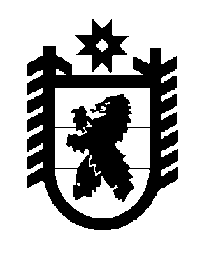 